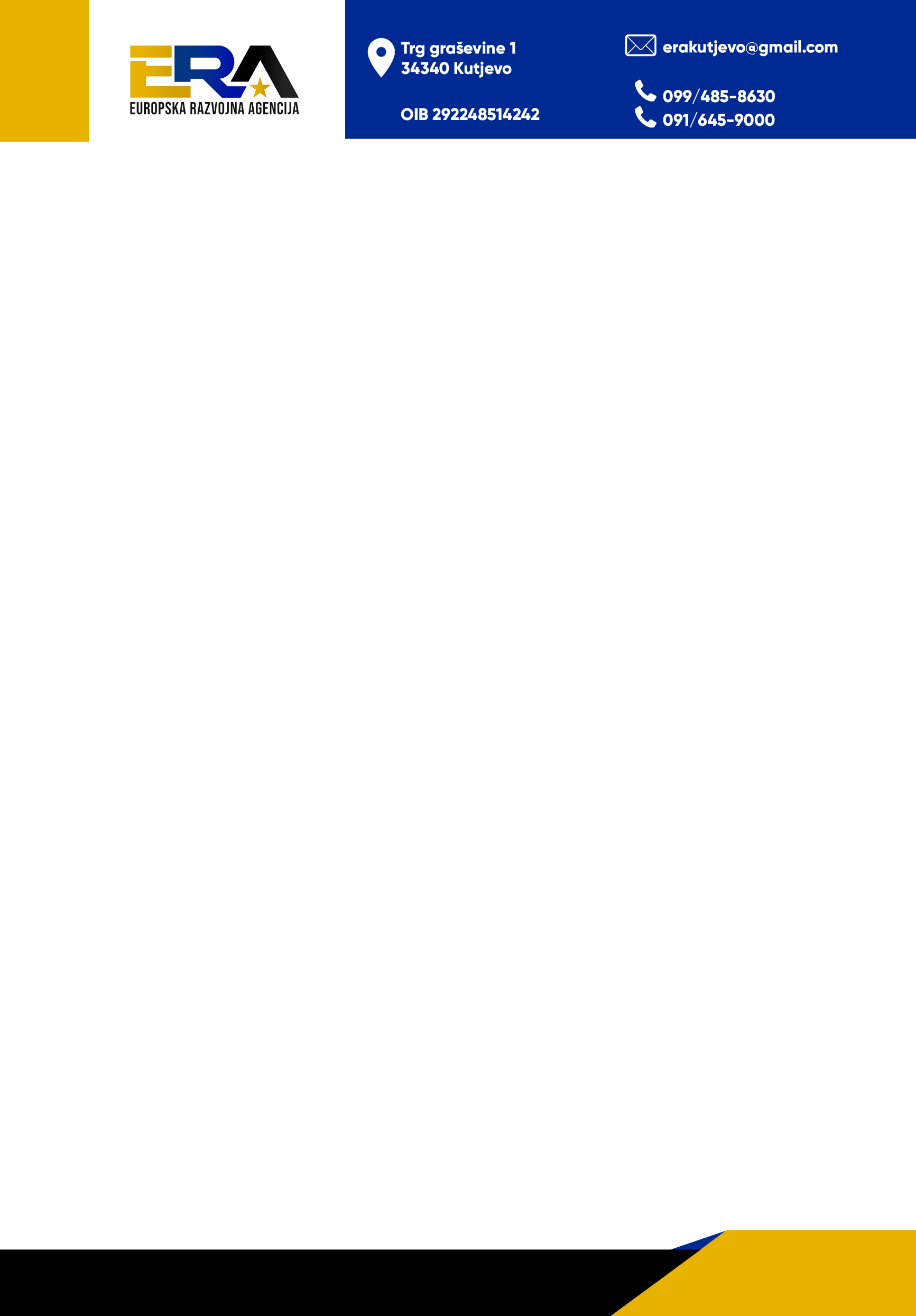         KONKURENTNOST TURISTIČKOG GOSPODARSTVAPredmet javnog poziva je dodjela bespovratnih sredstava za podizanje konkurentnosti turističkog gospodarstva kroz zelenu i digitalnu tranziciju u turizmu, a provodi se kroz Mjere Programa:

Mjera   A – Hoteli 
Mjera   B – Kampovi
Mjera   C – Restorani
Mjera   D – OPG/Poljoprivrednik
Mjera   E – Plovni objekti nautičkog turizma.Za dodjelu bespovratnih sredstva prijaviti se mogu: subjekti malog gospodarstva (trgovačka društva izvan javnog sektora, obrti i zadruge) registrirani za ugostiteljske i/ili turističke djelatnosti Obiteljska poljoprivredna gospodarstva/Poljoprivrednici koji imaju Rješenje o pružanju ugostiteljskih usluga na OPG-u ili će isto ishoditi po završetku projekta.Prihvatljivi su troškovi nastali u razdoblju od 01.01.2024. do 30.06.2025. godine.Za provedbu Programa konkurentnost turističkog gospodarstva planirana su sredstva u ukupnom iznosu od 3.404.340 € koja su raspodijeljena po mjerama:Mjera  A – Hoteli: Ukupan iznos sredstava je 1.000.000 €. Najniži iznos potpore koji se može dodijeliti je 10.000 €, a najviši iznos potpore koji se može dodijeliti je 35.000 €.Mjera  B – Kampovi: Ukupan iznos sredstava je 800.000 €. Najniži iznos potpore koji se može dodijeliti je 6.000 €, a najviši iznos potpore koji se može dodijeliti je 25.000 €.Mjera  C – Restorani: Ukupan iznos sredstava je 700.000 €. Najniži iznos potpore koji se može dodijeliti je 5.000 €, a najviši iznos potpore koji se može dodijeliti je 15.000 €.Mjera  D – OPG/Poljoprivrednik: Ukupan iznos sredstava je 404.340 €. Najniži iznos potpore koji se može dodijeliti je 5.000 €, a najviši iznos potpore koji se može dodijeliti je 15.000 €.Mjera  E – Plovni objekti nautičkog turizma: Ukupan iznos sredstava je 500.000 €. Najniži iznos potpore koji se može dodijeliti je 5.000 €, a najviši iznos potpore koji se može dodijeliti je 15.000 €.Intenzitet potpore je udio sredstava s kojima Ministarstvo sudjeluje u financiranju predloženog projekta i može dosegnuti do najviše 70% ukupno opravdanih/prihvatljivih troškova Projekta.Javni poziv otvorenje do 15. ožujka 2024. do 16.00 sati.Prijave su moguće isključivo putem portala eTurizam: https://eturizam.gov.hr/